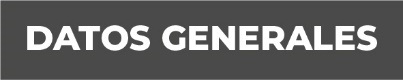 Nombre: Virginia  Guadalupe Centurión RojasGrado de Escolaridad  Licenciatura  en DerechoCédula Profesional: 4945546Teléfono de Oficina: 294-94-2-1145Correo Electrónico: Formación Académica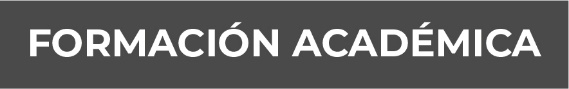 2001-2005Licenciatura en DerechoUniversidad  Instituto Tecnológico de Estudios Superiores Rene Descartes, Veracruz.Trayectoria Profesional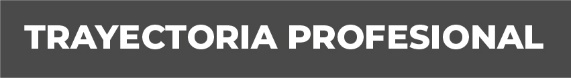 2011-2013.Procuradora  de la Defensa del Menor, la Familia  y el Indígena.H. Ayuntamiento de San Andrés Tuxtla,Veracruz2014-2015.Auxiliar  jurídico.H. Ayuntamiento de   San Andrés Tuxtla, Veracruz2015-2016.Fiscal Primera Facilitadora en la Unidad Integral de Procuración de Justicia del XIX Distrito Judicial San Andrés Tuxtla, Veracruz.2016- 0CT 2020.Facilitadora Primera   y Fiscal Especializada en Resp Juvenil y  Conciliación en la Unidad Integral de Procuración de Justicia del Segundo Distrito de Ozuluama, Veracruz.OCT-2020 A LA FECHA.Facilitadora Primera en la Unidad de Atención Temprana del XIX Distrito Judicial en San  Andrés Tuxtla, Veracruz y Encargada de la Fiscalía Especializada en Justicia Penal para Adolescentes del XIX Distrito Judicial. Conocimiento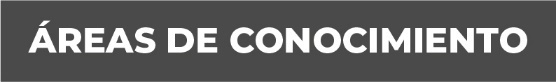 Derecho Penal.Derecho Civil.Derecho Laboral.